ЧЕРКАСЬКА ОБЛАСНА РАДАГОЛОВАР О З П О Р Я Д Ж Е Н Н Я01.10.2020                                                                                        № 410-рПро внесення зміндо розпорядження головиобласної ради від 16.03.2017 № 67-рВідповідно до статті 56 Закону України «Про місцеве самоврядування
в Україні», у зв’язку з тимчасовою відсутністю окремих членів постійно діючої інвентаризаційної комісії (далі – комісія):1. Внести до розпорядження голови обласної ради від 16.03.2017 № 67-р «Про постійно діючу інвентаризаційну комісію» (зі змінами) такі зміни:1) вивести зі складу комісії ГОРНУ Наталію Василівну – заступника керівника секретаріату, начальника загального відділу виконавчого апарату обласної ради;2) ввести до складу комісії ВОЛОШИНУ Аліну Анатоліївну – завідувача сектору контролю загального відділу виконавчого апарату обласної ради.2. Установити, що це розпорядження втрачає чинність 15.10.2020.Перший заступник голови						В. ТАРАСЕНКО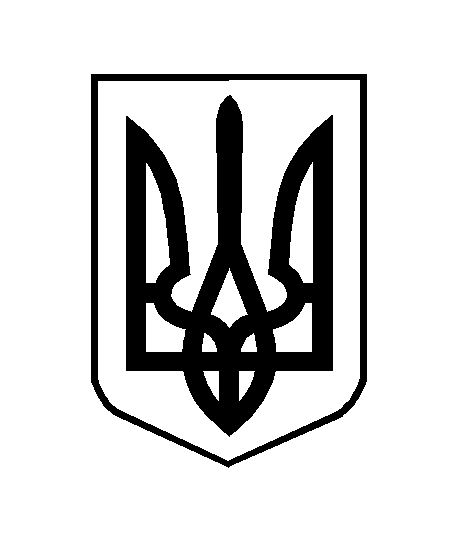 